WILPSHIRE PARISH COUNCILCLERK:  Lesley Lund				                                   Chair:  Cllr Craig Ward5 Hollowhead CloseWilpshireBB1 9LEEmail:  wilpshireparishcouncil@gmail.comWebsite:  www.wilpshireparishcouncil.org.uk17 January 2024Dear Councillor   You are invited to attend the ordinary meeting of Wilpshire Parish Council  which will be held on  Wednesday 24 January 2024 at 7.30pm in the Wesley Lounge, Wilpshire Methodist Church, Ribchester Road, Wilpshire. LesleyLundLesley LundClerk to the CouncilThe agenda is set out below.  1 Chair’s welcome2Apologies for absence 3Declarations of Interest4Public participation  DECISIONS5Approval of the minutes of the WPC meeting held on 13 December 20236Footpaths and Bridlewaya] 2 additional gates Parsonage and Ashes Farm – cattle field update now complete – and photos on the website – Cllr Gaffneyb]  Stepping Stones – steps – any update? Cllr Wardc] Path up to Golf Club from A666 & Hazels footpath  stoning up council to receive a rough estimate of cost. Cllr Gaffney decision and vote required Cllr Gaffneyd] Bridleway – potential extra signage due to recent injuries and fall – rough prices  for signs– land registry search  revealed it was not registered land below Tippings Farm/Wilpshire Lane Farm 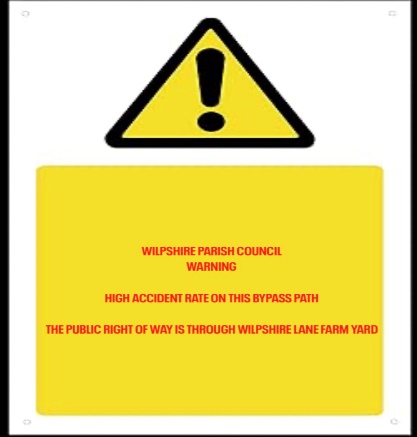 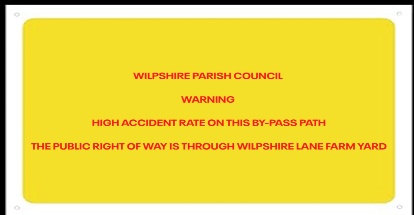 Examples of signs Cllr Gaffney  Decision and Vote required 7Updates and items arising from previous minutes  Min 4783/4771 Bins   - update -nothing at the time of the preparation of the agenda8Items for the website   9ACCOUNTS FOR APPROVALL Lund  January salary £522.64 – overpayment in December £25.74  – tax £104.60 = £392.30   cheque no. 102330HMRC £104.60 cheque no. 102331C Walton INV-4191  £395.02  - November visits  cheque no.102332BalancesBank - £9784.91– subject to unpresented cheques[as at 22/12/2023]  Marsden BS – 30298.44 10Planning Applications since the last meeting3/2023/093 Clayton Manor Ribchester Road Clayton le DaleProposed construction of four one-bedroom apartments in a purpose-built detached building with separate dedicated access off Knowsley Road, following demolition of existing garage.Planning Application - Ribble Valley Borough Council11Flooding/Blocked Drains Whalley RoadCllr Roberts12Durham Road Play Area  - Meeting with Sovereign took place 12 January – update.LEF GrantCllrs Keegan and Munro13Bio diversity grant  - 3 nest sparrow box bought from RSPB. Cllr Briffett to report on meeting with CANWCllr Briffett14PNFS – membership and grantWPC are now a member of PNFSPotential grant application for the stoning work at The Hazels etc and perhaps more gates for Wilpshire and local Jubilee Trail if the PNFS will pay for them.Cllr Ward15Meetings attended by councillors16Network Rail – collapsed fencing behind Briars Croft – any update?Cllr Gaffney17Items for the NewsletterCllr Ward18Speeding Ribchester Road –Min 4883 – Cllr Foote to report re request for speed van/hand held speed deviceCllr Roberts to report re SPiDS infoCllrs Foote and Roberts19Consideration of Donations for 2023/2024 and separate donation for room hire during the financial year 2023/2024To agree any donations for 23/24  Decision and vote requiredLast years donations were as follows:N W Ambulance £105.00Little Green Bus £155.00Samaritans Pay for a Day £85.00Bowland Mountain Rescue £105.00--------------------------------------------------------------------To agree donation for room hire to Wilpshire Methodist ChurchLast year £400.00 donationDecision and Vote requiredAll20To approve current Risk AssessmentDecision and vote requiredAttached21To approve the current Asset RegisterDecision and vote requiredAttached22To approve current insurance requirementsInsurers are BHIB  premium paid May 2023 £750.42Decision and vote requiredDetails attached23Any other business24Next Meeting –   24 January 2024 and 6 March 2024